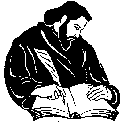 ПЛОВДИВСКИ УНИВЕРСИТЕТ „ПАИСИЙ ХИЛЕНДАРСКИ“Анкетна карта №3 за докторантиУважаеми колега, С мнението си по поставените в анкетата въпроси, Вие ще съдействате за подобряване организацията на учебната работа и ще допринесете за повишаване качеството на обучението в Пловдивски университет. Моля, дайте своето мнение, като заградите с кръгче предпочитания от Вас отговор.Анкетата е анонимна!Докторска програма: ……………………………………………………………………….Форма на обучение:  1) редовна   2) задочна  3) самостоятелна Как се информирахте за възможността за докторантура в ПУ?от преподавател по време на обучение в ПУот обява в Държавен вестникот обява на сайта на ПУдруго (моля, попълнете)………………………………… ………………………………………………………………Доколко сте удовлетворен/а от процедурата по провеждане на конкурсните изпити (попълва се от редовни и задочни докторанти)?напълно съм удовлетворен/апо-скоро съм удовлетворен/апо-скоро съм неудовлетворен/анапълно съм неудовлетворен/аОтговаря ли темата на дисертационното изследване на Вашите научни интереси?1. да		2. по-скоро да		3. по-скоро не		4. неОтговаря ли докторантското обучение на очакванията Ви?1. да		2. по-скоро да		3. по-скоро не		4. неПолезна ли е заетостта по общия учебен план за Вашата подготовка?1. да		2. по-скоро да		3. по-скоро не		4. неДоколко сте удовлетворен/а от подкрепата от страна на научния Ви ръководител при:Предоставя ли Ви катедрата необходимите условия за работа?1. да		2. по-скоро да		3. по-скоро не		4. неПолучавате ли съдействие от факултета при Вашата подготовка?1. да		2. по-скоро да		3. по-скоро не		4. неОсигуряват ли Ви се възможности за участие в научни форуми с публикуване на научни статии?1. да		2. по-скоро да		3. по-скоро не		4. неУдовлетворени ли сте от административното обслужване в Университета?1. да		2. по-скоро да		3. по-скоро не		4. неДо каква степен обучението по докторската програма подпомага професионалната Ви реализация?1. напълно подпомага		2. отчасти подпомага		3. не я подпомагаКакви са Вашите препоръки за подобряване на организацията на учебния процес в Университета?  Моля, запишете:………………………………………………………………………………………………………………………………………………….……..……………………………………………………………………………………………………………………………………………….……..………..…………………………………………………………………………………………………………………………………………………….……..……………………………………………………………………………………………………………………………………………….……..………..…………………………………………………………………………………………………………………………………………….……..………..…напълно удовлетворен/апо-скоро удовлетворен/апо-скоро неудовлетворен/анапълно неудовлетворен/а8.1. Определяне на темата и разработване на индивидуалния учебен план12348.2. Разработване на дисертационното изследване12348.3. Включване в конференции и семинари12348.4 Подготовка на статии1234